Dokumentasi Laboratorium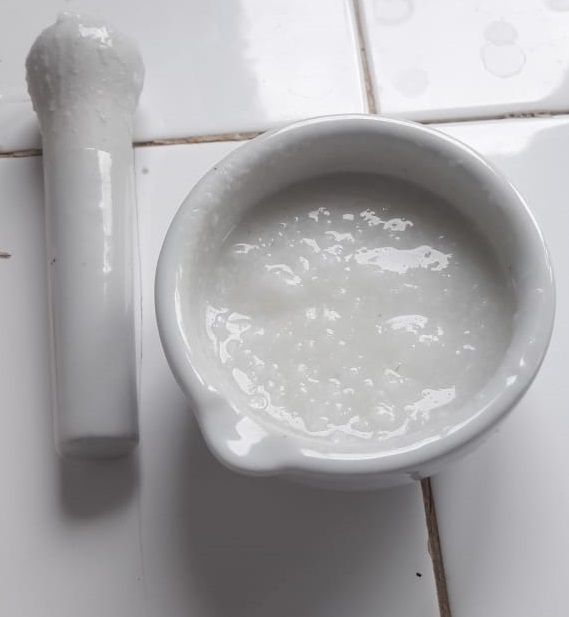 Preparasi sample nasi putih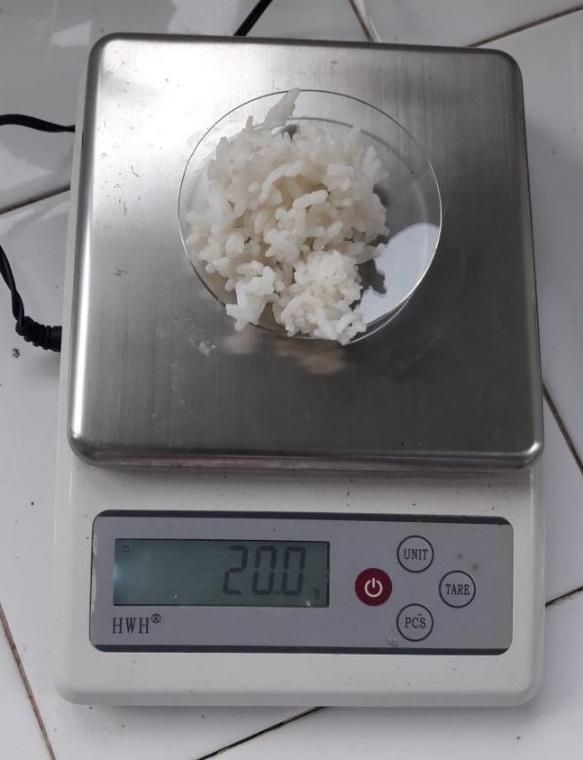 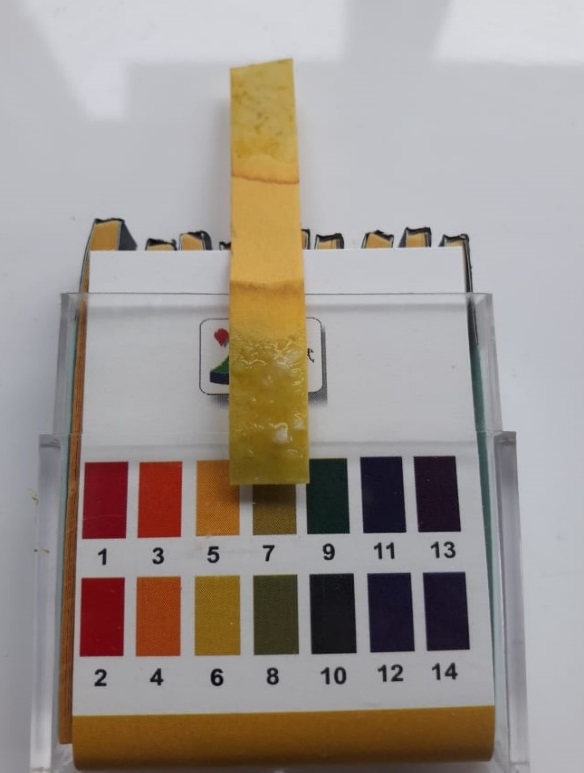 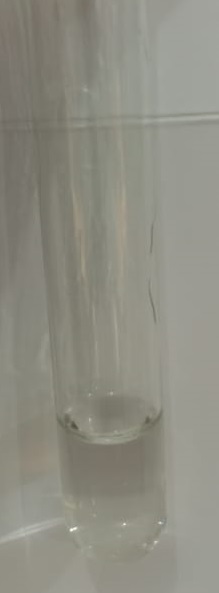 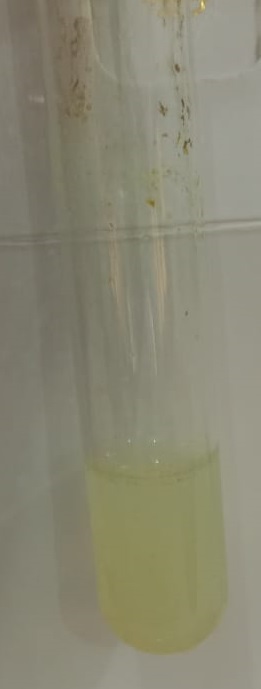 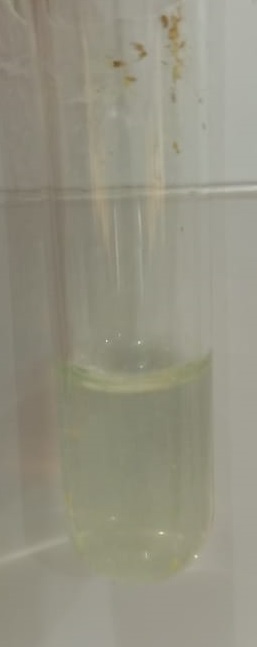 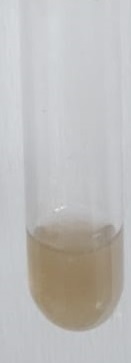 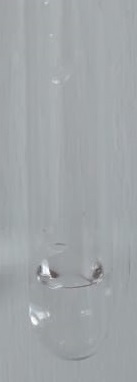 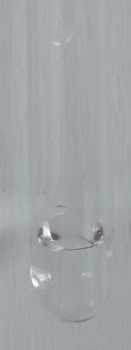 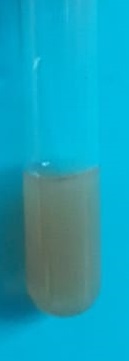 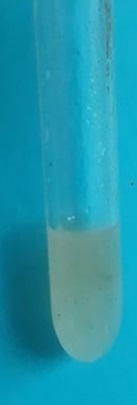 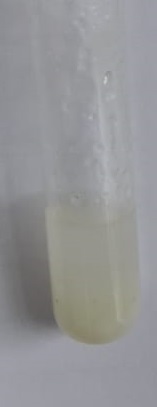 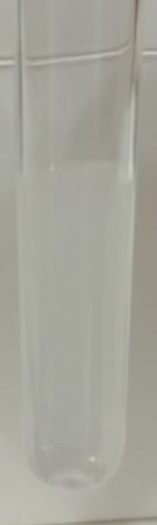 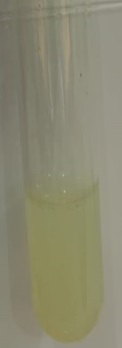 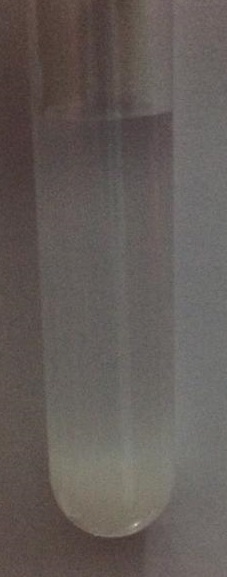 